Dokument z posiedzenia<NoDocSe>B9-0032/2020</NoDocSe><Date>{09/01/2020}9.1.2020</Date><TitreType>PROJEKT REZOLUCJI</TitreType><TitreSuite>złożony w następstwie oświadczeń Rady i Komisji</TitreSuite><TitreRecueil>zgodnie z art. 132 ust. 2 Regulaminu</TitreRecueil><Titre>w sprawie trwających wysłuchań na mocy art. 7 ust. 1 TUE dotyczących Polski i Węgier</Titre><DocRef>(2020/2513(RSP))</DocRef><RepeatBlock-By><Depute>Roberta Metsola</Depute><Commission>{PPE}w imieniu grupy PPE</Commission><Depute>Sylwia Spurek, Claude Moraes, Birgit Sippel, Katarina Barley, Juan Fernando López Aguilar</Depute><Commission>{S&D}w imieniu grupy S&D</Commission><Depute>Ramona Strugariu, Michal Šimečka, Anna Júlia Donáth, Sophia in ’t Veld, Moritz Körner, Katalin Cseh</Depute><Commission>{Renew}w imieniu grupy Renew</Commission><Depute>Alice Kuhnke, Gwendoline Delbos-Corfield, Romeo Franz, Yannick Jadot, Damien Carême, Michèle Rivasi, Caroline Roose, Mounir Satouri, Saskia Bricmont, Tineke Strik, Ernest Urtasun, Tilly Metz</Depute><Commission>{Verts/ALE}w imieniu grupy Verts/ALE</Commission><Depute>Pernando Barrena Arza, Malin Björk, Younous Omarjee</Depute><Commission>{Verts/ALE}w imieniu grupy GUE/NGL</Commission></RepeatBlock-By>B9-0032/2020Rezolucja Parlamentu Europejskiego w sprawie trwających wysłuchań na mocy art. 7 ust. 1 TUE dotyczących Polski i Węgier(2020/2513(RSP))Parlament Europejski,–	uwzględniając art. 2 i art. 7 ust. 1 Traktatu o Unii Europejskiej (TUE),–	uwzględniając Kartę praw podstawowych Unii Europejskiej,–	uwzględniając swoją rezolucję z dnia 12 września 2018 r. w sprawie wniosku wzywającego Radę do stwierdzenia, zgodnie z art. 7 ust. 1 Traktatu o Unii Europejskiej, istnienia wyraźnego ryzyka poważnego naruszenia przez Węgry wartości, na których opiera się Unia,–	uwzględniając uzasadniony wniosek Komisji z dnia 20 grudnia 2017 r., złożony zgodnie z art. 7 ust. 1 TUE, w sprawie praworządności w Polsce: wniosek dotyczący decyzji Rady w sprawie stwierdzenia wyraźnego ryzyka poważnego naruszenia przez Rzeczpospolitą Polską zasady praworządności (COM(2017)0835),–	uwzględniając swoją rezolucję z dnia 1 marca 2018 r. w sprawie decyzji Komisji o zastosowaniu art. 7 ust. 1 TUE w związku z sytuacją w Polsce,–	uwzględniając swoją rezolucję z dnia 14 listopada 2019 r. w sprawie penalizacji edukacji seksualnej w Polsce,–	uwzględniając swoją rezolucję z dnia 18 grudnia 2019 r. w sprawie dyskryminacji osób LGBTI i nawoływania do nienawiści do nich w sferze publicznej, w tym stref wolnych od LGBTI,–	uwzględniając swoją rezolucję z dnia 16 stycznia 2019 r. w sprawie sytuacji w zakresie praw podstawowych w Unii Europejskiej w 2017 r.,–	uwzględniając swoją rezolucję z dnia 25 października 2016 r. zawierającą zalecenia dla Komisji w kwestii ustanowienia unijnego mechanizmu dotyczącego demokracji, praworządności i praw podstawowych,–	uwzględniając swoją rezolucję ustawodawczą z dnia 4 kwietnia 2019 r. w sprawie wniosku dotyczącego rozporządzenia Parlamentu Europejskiego i Rady w sprawie ochrony budżetu Unii w przypadku uogólnionych braków w zakresie praworządności w państwach członkowskich,–	uwzględniając orzecznictwo Trybunału Sprawiedliwości Unii Europejskiej,–	uwzględniając standardowy tryb wysłuchań, o którym mowa w art. 7 ust. 1 TUE, zatwierdzony przez Radę 18 lipca 2019 r.,–	uwzględniając art. 132 ust. 2 Regulaminu,A.	mając na uwadze, że Unia opiera się na wartościach poszanowania godności osoby ludzkiej, wolności, demokracji, równości, praworządności, jak również poszanowania praw człowieka, w tym praw osób należących do mniejszości, jak określono w art. 2 Traktatu o Unii Europejskiej (TUE) i co znalazło wyraz w Karcie praw podstawowych Unii Europejskiej oraz zostało zapisane w międzynarodowych traktatach dotyczących praw człowieka; mając na uwadze, że te wartości, wspólne państwom członkowskim i dobrowolnie przyjęte przez wszystkie państwa członkowskie, stanowią podstawę praw, z których korzystają osoby mieszkające w Unii;B.	mając na uwadze, że każde wyraźne ryzyko poważnego naruszenia przez państwo członkowskie wartości zapisanych w art. 2 TUE nie dotyczy wyłącznie tego państwa członkowskiego, w którym występuje ryzyko, lecz wywiera również wpływ na pozostałe państwa członkowskie, na ich wzajemne zaufanie, a także na charakter samej Unii i prawa podstawowe obywateli przysługujące im na mocy prawa Unii;C.	mając na uwadze, że art. 7 ust. 1 TUE stanowi etap prewencyjny, na którym Unia ma możliwość interwencji w przypadku wyraźnego ryzyka poważnego naruszenia wspólnych wartości; mając na uwadze, że takie działanie prewencyjne przewiduje dialog z danym państwem członkowskim i ma na celu uniknięcie ewentualnego nałożenia sankcji;D.	mając na uwadze, że Komisja i Parlament uruchomiły art. 7 ust. 1 TUE odpowiednio wobec Polski i Węgier po stwierdzeniu wyraźnego ryzyka poważnego naruszenia wartości, na których opiera się Unia;E.	mając na uwadze, że Rada zorganizowała dotychczas trzy wysłuchania Polski i dwa wysłuchania Węgier na forum Rady do Spraw Ogólnych;F.	mając na uwadze, że 11 grudnia 2019 r. prezydencja fińska na podstawie art. 339 Traktatu o funkcjonowaniu Unii Europejskiej (TFUE) i art. 6 ust. 1 regulaminu wewnętrznego Rady dotyczącego poufności posiedzeń zwróciła się o pisemne wyjaśnienie dotyczące naruszenia przepisów zarzucanego urzędnikowi publicznemu z delegacji węgierskiej;1.	odnotowuje wysłuchania zorganizowane przez Radę na mocy art. 7 ust. 1 TUE w reakcji na zagrożenie dla wspólnych wartości europejskich w Polsce i na Węgrzech; z zaniepokojeniem zauważa, że wysłuchania nie są organizowane w sposób regularny, uporządkowany i otwarty; wzywa prezydencję chorwacką i inne przyszłe prezydencje do regularnego organizowania wysłuchań; podkreśla, że wysłuchania muszą być obiektywne, oparte na faktach i przejrzyste oraz że zainteresowane państwa członkowskie muszą współpracować w dobrej wierze na wszystkich etapach tego procesu, zgodnie z zasadą lojalnej współpracy zapisaną w art. 4 ust. 3 TUE; zaleca, aby w następstwie wysłuchań Rada kierowała do zainteresowanych państw członkowskich konkretne zalecenia, jak zapisano w art. 7 ust. 1 TUE, oraz by wskazywała terminy wykonania tych zaleceń; zwraca uwagę, że wzajemne zaufanie między państwami członkowskimi można przywrócić tylko wtedy, gdy zagwarantowane zostanie poszanowanie wartości zapisanych w art. 2 TUE, i wzywa Radę do działania w tym kierunku; wzywa państwa członkowskie do respektowania zasady pierwszeństwa prawa UE;2.	wyraża głębokie zaniepokojenie, że standardowy tryb wysłuchań, o którym mowa w art. 7 ust. 1 TUE, nie zapewnia Parlamentowi takiego samego traktowania jak Komisji i jednej trzeciej państw członkowskich, jeśli chodzi o przedstawienie uzasadnionego wniosku; przypomina, że art. 7 ust. 1 TUE przewiduje równe prawa i równy status proceduralny jednej trzeciej państw członkowskich, Parlamentu i Komisji w odniesieniu do uruchomienia procedury; z zadowoleniem przyjmuje wysiłki prezydencji fińskiej zmierzające do nawiązania nieformalnego dialogu z Parlamentem, uważa, że nieformalny dialog nie może zastąpić formalnego przedstawienia uzasadnionego wniosku w Radzie; z naciskiem podkreśla, że Parlament nadal czeka na zaproszenie na formalne posiedzenie Rady w oparciu o prawo inicjatywy i zasadę lojalnej współpracy między instytucjami zapisaną w art. 4 ust. 3 TUE; ponownie wzywa Radę do niezwłocznego i pełnego informowania Parlamentu na wszystkich etapach procedury;3.	wyraża ubolewanie, że w wyniku wysłuchań zainteresowane dwa państwa członkowskie nie poczyniły jeszcze znaczących postępów na drodze do eliminacji wyraźnego ryzyka poważnego naruszenia wartości, o których mowa w art. 2 TUE; zauważa z zaniepokojeniem, że sprawozdania i oświadczenia Komisji oraz organów międzynarodowych, takich jak ONZ, OBWE i Rada Europy, wskazują na pogorszenie sytuacji zarówno w Polsce, jak i na Węgrzech od czasu uruchomienia art. 7 ust. 1 TUE; podkreśla, że brak skutecznego wykorzystania przez Radę art. 7 TUE nadal podważa integralność wspólnych wartości europejskich, wzajemne zaufanie i wiarygodność Unii jako całości; przypomina swoje stanowisko w sprawie decyzji Komisji o zastosowaniu art. 7 ust. 1 TUE w związku z sytuacją w Polsce oraz swój wniosek wzywający Radę do stwierdzenia, zgodnie z art. 7 ust. 1 TUE, istnienia wyraźnego ryzyka poważnego naruszenia przez Węgry wartości, na których opiera się Unia; w związku z tym wzywa Radę do zadbania o to, by podczas wysłuchań na mocy art. 7 ust. 1 TUE odniesiono się również do nowych wydarzeń i oceniono ryzyko naruszenia niezależności sądownictwa, wolności słowa, w tym wolności mediów, wolności nauki, wolności zrzeszania się i prawa do równego traktowania; apeluje do Komisji o wykorzystanie w pełni dostępnych narzędzi, w szczególności przyspieszonych postępowań w sprawie uchybienia zobowiązaniom państwa członkowskiego przed Trybunałem Sprawiedliwości i wniosków o zastosowanie środków tymczasowych, aby wyeliminować wyraźne ryzyko poważnego naruszenia przez Polskę i Węgry wartości, na których opiera się Unia;4.	zauważa, że uzasadniony wniosek Komisji dotyczący praworządności w Polsce ma ograniczony zakres; apeluje do Rady, aby w związku z obecnymi wysłuchaniami zbadała, w jaki sposób zająć się zarzutami dotyczącymi naruszeń praw podstawowych w Polsce;5.	jest zdania, że przebieg ostatnich wysłuchań prowadzonych na mocy art. 7 ust. 1 TUE ponownie uwypukla pilną potrzebę wprowadzenia unijnego mechanizmu dotyczącego demokracji, praworządności i praw podstawowych (DRF), zaproponowanego przez Parlament, w formie międzyinstytucjonalnego porozumienia przewidującego coroczny niezależny, oparty na dowodach i niedyskryminacyjny przegląd oceniający na równych prawach przestrzeganie przez wszystkie państwa członkowskie UE wartości określonych w art. 2 TUE oraz zaleceń dla poszczególnych krajów, po czym następowałaby debata międzyparlamentarna i stały cykl polityczny DRF w ramach instytucji UE; w związku z tym wzywa Komisję i Radę do niezwłocznego rozpoczęcia negocjacji z Parlamentem w sprawie porozumienia międzyinstytucjonalnego zgodnie z art. 295 TFUE; ponownie podkreśla, że mechanizm ten musi uzupełniać i wzmacniać, a nie zastępować, toczące się i przyszłe postępowania na mocy art. 7 TUE;6.	zobowiązuje swojego przewodniczącego do przekazania niniejszej rezolucji Komisji i Radzie, prezydentowi, rządowi i parlamentowi Polski oraz prezydentowi, rządowi i parlamentowi Węgier, jak również rządom i parlamentom państw członkowskich.Parlament Europejski2019-2024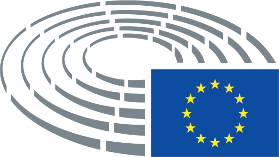 